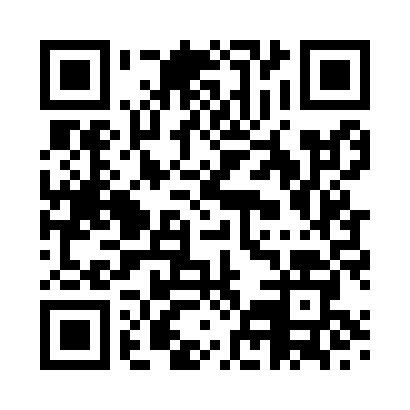 Prayer times for Applecross, Highland, UKWed 1 May 2024 - Fri 31 May 2024High Latitude Method: Angle Based RulePrayer Calculation Method: Islamic Society of North AmericaAsar Calculation Method: HanafiPrayer times provided by https://www.salahtimes.comDateDayFajrSunriseDhuhrAsrMaghribIsha1Wed3:275:321:206:359:1011:152Thu3:255:301:206:369:1211:163Fri3:245:281:206:379:1411:174Sat3:235:251:206:389:1611:185Sun3:225:231:206:409:1811:196Mon3:215:211:206:419:2011:207Tue3:195:181:206:429:2211:218Wed3:185:161:206:439:2411:229Thu3:175:141:206:459:2711:2310Fri3:165:121:206:469:2911:2411Sat3:155:101:206:479:3111:2512Sun3:145:081:206:489:3311:2613Mon3:135:051:206:499:3511:2714Tue3:125:031:206:509:3711:2815Wed3:115:011:206:529:3911:2916Thu3:104:591:206:539:4111:3017Fri3:094:581:206:549:4311:3118Sat3:084:561:206:559:4511:3219Sun3:074:541:206:569:4711:3320Mon3:064:521:206:579:4911:3421Tue3:054:501:206:589:5011:3522Wed3:054:491:206:599:5211:3623Thu3:044:471:207:009:5411:3724Fri3:034:451:207:019:5611:3825Sat3:024:441:207:029:5811:3926Sun3:024:421:207:039:5911:4027Mon3:014:411:217:0410:0111:4128Tue3:004:391:217:0510:0311:4229Wed3:004:381:217:0610:0411:4330Thu2:594:371:217:0610:0611:4431Fri2:584:361:217:0710:0711:44